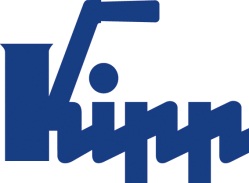 Press release 	Sulz am Neckar, January 2018Working environment and job security persuasive KIPP is Top Employer under mid-tier companies 2018HEINRICH KIPP WERK is delighted to be awarded the title 2018 Top Employer under mid-tier companies by FOCUS Business. According to Managing Director Nicolas Kipp, the family company will continue to master the balance between traditional values and modern working conditions to retain a motivating atmosphere.Together with the rating portal kununu, every year Focus Business praises the best medium-sized company employer with 11 to 500 employees from Germany, Austria and Switzerland. HEINRICH KIPP WERK achieved 15th place under the machine and plant construction sector. What is highly persuasive for the employees is the excellent work atmosphere and the job security. "As a family owned, traditional company we stand for reliability and sustainability. At the same time, we are very future-orientated - we place a great emphasis on a modern structure. We offer our employees flexible, family friendly working hours, short decision-making processes and the possibility for individual advancement. Junior staff and experienced experts find interesting, responsible, diversified activities by us both nationally and internationally", says Nicolas Kipp the Managing Director.The basis of the study completed by the rating portal kununu on 12th July 2017 was around 13.000 records with more than 324.000 ratings from employees about thier employers. Characters including spaces:Headline:	50 charactersPre-head:	47 charactersText:	1.350 charactersTotal:	1.448 charactersHEINRICH KIPP WERK KGStefanie Beck, MarketingHeubergstrasse 272172 Sulz am Neckar, GermanyTelephone: +49(0)7454 793-30Email: stefanie.beck@kipp.com Additional information and press photosSee www.kipp.com, Region: Germany, Category: News / Press areaPhotos:	Image copyright: Released for licence-free and royalty-free publication in speciality media. Please cite the source and submit a reference. 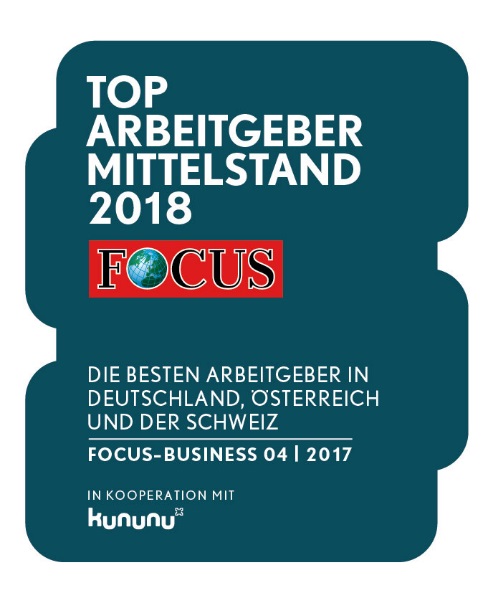 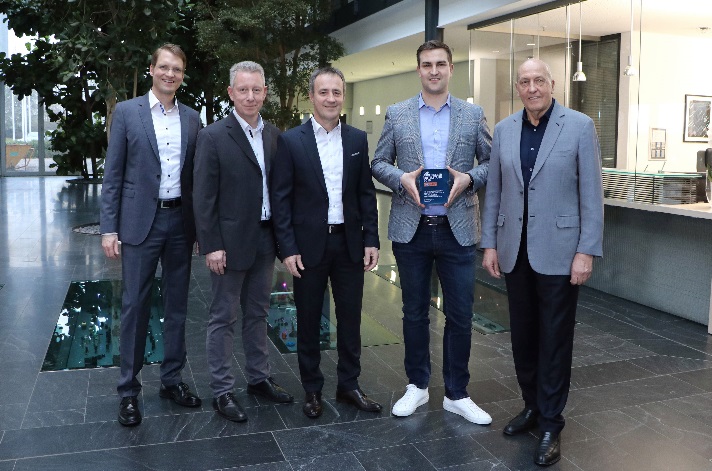 Top Employer under mid-tier companies 2018LEFT to RIGHT:Heinrich Kipp (Owner / Managing director)Nicolas Kipp (Managing director)Bernd Plocher (Authorized officer / Commercial Manager)Ralf Kauffer (Personnel manager)Andreas Roth (Marketing manager)Photo: KIPP Image file: KIPP_Focus_Siegel_Top-Arbeitgeber_2018.jpgImage file: KIPP_Top-Arbeitgeber_2018.jpg